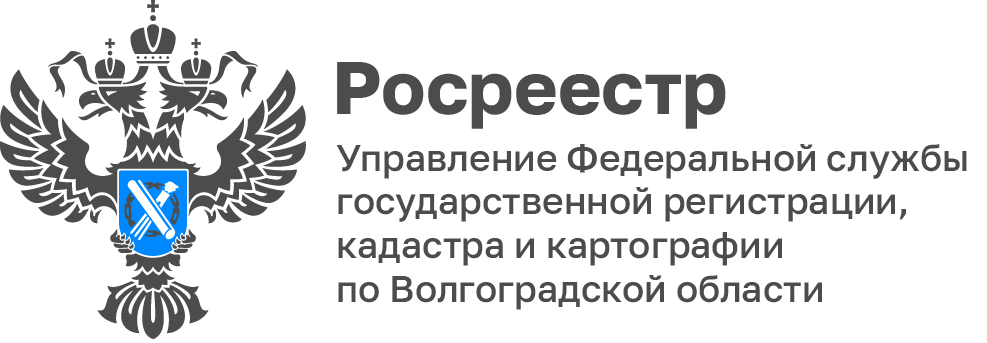 Росреестр внес в ЕГРН сведения в отношении 13744 правообладателей ранее учтенных объектов недвижимости Волгоградской областиВ рамках реализации положений Федерального закона от 30.12.2020    № 518-ФЗ «О внесении изменений в отдельные законодательные акты Российской Федерации» Управлением Росреестра по Волгоградской области в тесной координации с органами местного самоуправления региона продолжаются мероприятия по выявлению правообладателей ранее учтённых объектов недвижимости.Результатом такой планомерной совместной работы к настоящему моменту является выявление и внесение в ЕГРН сведений в отношении 13744 правообладателей ранее учтенных объектов недвижимости на территории Волгоградской области. «Внесение в ЕГРН сведений о государственной регистрации ранее возникшего права на объект недвижимости обеспечит в первую очередь защиту прав и имущественных интересов самих правообладателей и несмотря на то, что реализация положений закона требует взаимодействия региональных структур, правообладатели имеют право самостоятельно и бесплатно обратиться с заявлением о государственной регистрации ранее возникшего права на объект недвижимости и приложением ранее полученного документа, удостоверяющего право на данный объект недвижимости в любой офис Многофункционального центра предоставления государственных и муниципальных услуг», - отметила Елена Алтухова, начальник отдела организации кадастровой оценки и приватизации комитета по управлению государственным имуществом Волгоградской области.С уважением,Балановский Ян Олегович,Пресс-секретарь Управления Росреестра по Волгоградской областиMob: +7(937) 531-22-98E-mail: pressa@voru.ru